Committee Chair, Katie Sendze, ksendze@hinfonet.org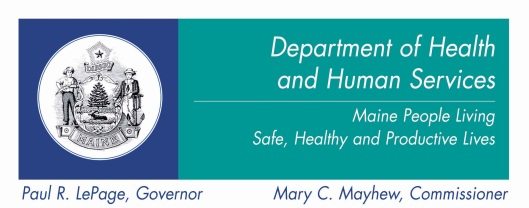 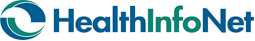 SIM Data Infrastructure Subcommittee MeetingDate: October 31, 2013Time: 10:50am-12:00pmLocation: Augusta Civic Center, Cumberland RoomSubcommittee documents available at:  http://www.maine.gov/dhhs/oms/sim/data-infrastructure/index.shtmlSubcommittee documents available at:  http://www.maine.gov/dhhs/oms/sim/data-infrastructure/index.shtml----- Agenda ---------- Agenda -----       Topics                                                                                        Lead                                                                         Time       Topics                                                                                        Lead                                                                         Time